ACTA 206/202214/12/2022Sesión de Junta Directiva del Instituto de Prensa y Libertad de Expresión (IPLEX), realizada miércoles 14 diciembre 2022 a las 7:00p.m. en el Hotel Auténtico.Presentes: Raúl Silesky Jiménez, Presidente; María de los Ángeles Gutiérrez Vargas, Vicepresidente, Yanancy Noguera, Tesorera, Juan Pablo Estrada Gómez, Secretario y Alejandro Delgado Faith, Vocal II.Ausentes con justificación: Grettel Umaña Vargas, Fiscal y Rocío Álvarez Olaso, Vocal I. Artículo I: Aprobación ActaSe aprueba el acta 205 de Junta Directiva.Artículo II: InformesInforme del Auxiliar del 24 de noviembre al 14 de diciembre (incluir)Se informa que en enero del 2023 concluye el proyecto casa de refugio con Open Society 2022, el Auxiliar indica que los informes respectivos ya están listos. Se espera en enero conocer si se ampliará esta iniciativa.Sobre el programa de monitoreo con la Red Voces del Sur el pasante da una explicación del sistema de clasificación que se empleará. En febrero del 2023 se dará a conocer el primer reporte. Se acuerda diseñar una campaña orientada a periodistas y medios para lograr que en el 2023 remitan sus alertas al IPLEX. Se acuerda hacer reuniones con directores de medios para explicarles la iniciativa y tener su colaboración.Sobre el proyecto con la Universidad de Missouri de apoyo a periodistas exiliados de Nicaragua se acuerda que el Auxiliar le dé el respectivo seguimiento.Se informa que se coordinaron las entrevistas con las estudiantes de la Universidad San Judas Tadeo para el programa sobre el IPLEX. Se está en espera del producto final.El plan de trabajo para el 2023 se les remitirá a los afiliados en enero con el fin de que lo apoyen y se involucren para su ejecución.Se conoce que el Auxiliar dio respuesta a los formularios de Voces del Sur (periodistas en el exilio y encuesta de actividades y especialidades) y el de la Alianza Regional “Espacio cívico en América Latina. Balance de la situación en materia de libertad de expresión, asociación y protesta pacífica”Convocar a la reunión de Junta Directiva el jueves 26 de enero a las 7 p.m.Se levanta la sesión al ser las 8:00 pm.Raúl Silesky Jiménez               Juan Pablo Estrada Gómez                          Presidente                                    Secretario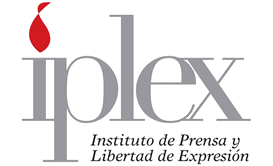 